ST PATRICK’S RC PRIMARY SCHOOL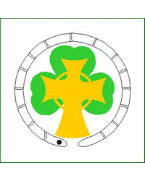 JOB DESCRIPTIONPOST TITLE:	CLASS TEACHER – key stage 2GRADE:		MPSGeneral DutiesYou are required to carry out the professional duties of a School Teacher, taking responsibility for the educational welfare of pupils aged 4-11 in accordance with the requirements of Conditions and Employment of School Teachers. These may be summarised as:Having regard to the requirements of the National Curriculum; the school’s aims, objectives, schemes of work and policies of the Governing Body.Having the corporate responsibility for the well-being and discipline of all pupils.Performing, in accordance with any directions which may reasonably be given to you by the Headteacher from time to time, such particular duties as may be reasonably assigned to you.Subject to the immediate supervision and direction of the Headteacher of the school.Key Tasks Teaching:Planning and preparing lessons Teaching, according to their educational needs, the pupils assigned to youAssessing, recording and reporting on the development, progress and attainment of pupilsOther activities:Promoting the general progress and well-being of the pupils assigned to youMaintaining up to date records and reports on pupilsCommunicating and consulting with parentsCommunicating and co-operating with outside agenciesParticipating in meetings arranged for any of the purposes described aboveAssessment and reporting:Providing or contributing to oral and written assessments, reports and references relating to individual pupils and groups of pupilsPerformance Management:Participating in arrangements within an agreed framework for the appraisal of your performance and that of other staffReview, induction, further training and development:Reviewing from time to time your methods of teaching and programmes of workParticipating in arrangements for your further training and professional development to meet needs identified in appraisal objectives or in appraisal statementsEducational methods:Advising and co-operating with the Headteacher and other teachers on the preparation and development of courses of study, teaching materials, teaching programmes, methods of teaching and assessment and pastoral arrangementsDiscipline, health and safety:Maintaining good order and discipline among pupils and safeguarding their health and safety both when they are authorised to be on the school premises and on school activities elsewhereStaff meetings and INSET:Participating in meetings which relate to the curriculum for the school, the administration or organisation of the school, including pastoral arrangementsManagement:Taking part as required in the review, development and management of activities relating to the curriculum, organisation and pastoral functions of the schoolAdministration:Participating in administrative and organisational tasks related to such duties as described above, including the direction or supervision of support staff*Attending assemblies and leading on occasionsRegistering the attendance of pupils and supervising pupils*This paragraph does not require a teacher routinely to undertake tasks of a clerical or administrative nature which do not call for the exercise of a teacher’s professional skills and judgement.Working hours:A teacher employed full-time, shall be available for work for 195 days in any school year, of which 190 days shall be days on which you will be required to teach pupils, in addition to carrying out other duties. The 195 days shall be specified by the employer or, if the employer so directs, by the Headteacher.A teacher shall perform such duties for 1,265 hours in any school year, those hours to be allocated reasonably, throughout those days in the school year on which the teacher is required to be available for work.A full-time teacher will receive 10% of teaching time as non-contact or PPA time per week.All employees have a responsibility to undertake training and development as required. They also have a responsibility to assist, where appropriate and necessary, with the training and development of fellow employees. All employees have a responsibility of care of their own and others’ health and safety.Unless otherwise indicated, no part of this job profile should be construed as determining the amount of time spent on a particular duty or responsibility.  All particular and professional duties and responsibilities shall be carried out in accordance with the school’s policy on ‘directed time’ and with regard to the need to work such additional hours as may be required in order to discharge effectively a teacher’s professional duties.The above lists are not exhaustive and other duties may be attached to the post from time to time.  Variation may also occur to the duties and responsibilities without changing the general character of the post.This job profile will be the subject of regular review and any part of it may be amended as a result of such a review or at any time after consultation with the post holder.